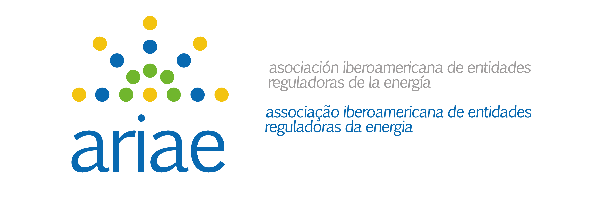 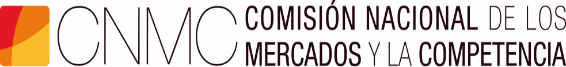 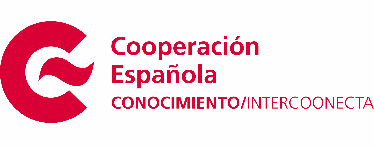 Lunes 25 de octubre 16:00–18:00 h CETLunes 25 de octubre 16:00–18:00 h CET16:00-17:00Ponencia principal.- La regulación de la eficiencia energética en la Unión EuropeaPonente: D. Sandra Ferreira (ERSE, Portugal)17:00-18:00Debate regulatorio sobre experiencias reales (tres grupos de participantes)D. Gustavo Gonzalez Ramirez (AEEV, México) y D. David González Lozano (CNH, México)D. César Duarte Poveda y D. Marlon Espinoza Ortega (INE, Nicaragua)